Thank you for choosing to take part in the Summer Holiday activity programme at Compass Bridge Ltd. To help us plan out each day we need to know which days you wish to attend and if you require transportation. The designated pick up/drop off points are:Huddersfield Train Station      9am pick up/3:30pm drop offBatley Bus Station                    9am pick up/3:30pm drop offName………………………………………………………….WK1DateActivityAttendingthe activityDo you need picking up and dropping off Please tick for each journeyThurs30th  July Environmental and creative activitiesIt’s time to get out the rakes and spades and enjoy a day in our environmental workshop making planters and planting herbs and flowersPlease bring a packed lunchYesNoPick up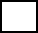 Drop off	HuddersfieldBatleyFri31st JulyClimbing Have you got a head for height ….then join us for a day outdoor climbing or at the indoor centre. Climbing, bouldering or abseiling just lots of energetic fun. Please dress suitably and wear appropriate shoes. Please bring a packed lunchYesNoPick upDrop off HuddersfieldBatley